MAPA® Training application form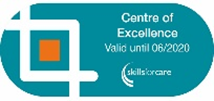 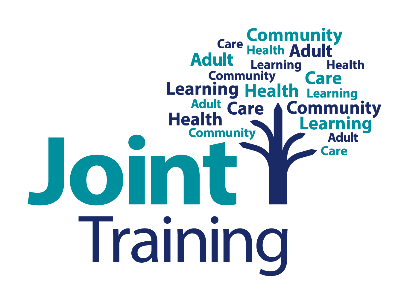 The preferred method of applying for a course is online at:www.shropshire.gov.uk/jointtrainingOn completion, please email this form to: joint.training@shropshire.gov.ukTel: (01743) 254731 or 254732 or 254734Please be aware that your personal data will be processed in accordance with the Joint Training Privacy Notice which can be found on the Shropshire Council website: https://shropshire.gov.uk/privacy/privacy-noticesIs there a current Training Needs Analysis in place for your team?Is there a current Training Needs Analysis in place for your team?  Yes           NoCourse TitleCourse DateDelegate informationNamesNamesJob titleDate of last MAPA® course attendanceNHS and Shropshire Council staff only: Personal / employee No.Delegate informationDelegate informationDelegate informationDelegate informationE-mail address :for course confirmationE-mail address :for course confirmationPlease state any additional support needed:Please state any additional support needed:Agency (please select the area you work within)Agency (please select the area you work within)SHROPSHIRESHROPSHIRE  Shropshire Council  Independent sector (social care)  Shropshire Community Health NHS Trust  Independent sector (non-social care)  Shropshire CCG  Voluntary sector (paid workers - social care)  Midland Partnership NHS Foundation Trust Unpaid volunteer, family carer or  service user  Acute Hospital (RSH &PRH)OTHEROTHER  Telford & Wrekin  please state: Where did you hear about us?    WOM    Website    Social Media    Internet  Booklet    Gov delivery   Marketing event    Press   Skills For Care   OtherWorkplace/contact detailsAddress:Address:Workplace/contact detailsTeam name:Team name:Workplace/contact detailsPhone number:Phone number:Invoice address (if different from above)Invoice email address(mandatory)Purchase order No. (PO)If POs are used by your organisation please provide a PO with your application Purchase order No. (PO)If POs are used by your organisation please provide a PO with your application Cost Centre – Business World(mandatory for Shropshire Council applications only)Shropshire Council applications will not be processed without a cost centre. Required for any course charges e.g. course cost, non-attendance chargeWorking policy declaration:  Working policy declaration:  We work to the multi-agency MAPA® policyWe have our own physical interventions policyI confirm that I will advise the delegate NOT to modify, adjust or attempt to pass on MAPA® holding or disengagement strategies.I confirm that this employee is fit to participate in the course identified, and that the requirement for this course has been agreed on the basis of information from training needs analysis and risk assessment.Data protection – records will be held in accordance with the Data Protection Act and the Joint Training Retention Policy.  Joint Training will use the data you provide for the sole purpose of training management.I declare that the organisation is aware of this training application.  I understand that any charges for attendance or non-attendance will be invoiced to the address provided and I have authority to grant this permission.  Line Manager nameName:Name:Line Manager nameEmail:Email:Details of person completing this formName:Name:Details of person completing this formEmail: Tel No: